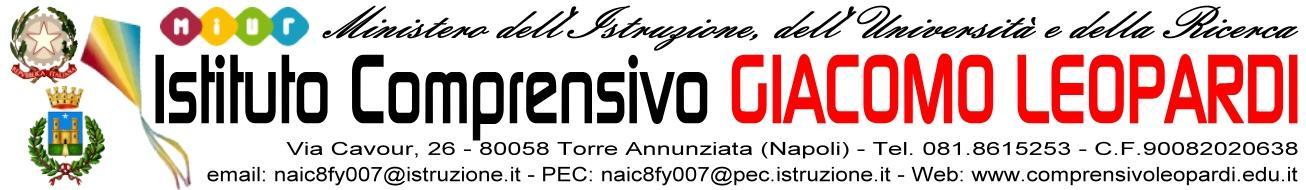 All'AlboAl docente interessato COZZOLINO LUISAOGGETTO: Decreto affidamento Incarico di  PROGETTISTA DEGLI SPAZI E SETTING D’AULA nell’ambito del progetto “Digiti@mo la scuola” - PNRR – Missione 4: Istruzione e ricerca – Componente 1 – Investimento 3.2: Scuola 4.0 – Azione 1 – Next generation classroom – Ambienti di apprendimento innovativiCUP: D44D22003790006CNP: M4C1I3.2-2022-961-P-13295IL DIRIGENTE SCOLASTICOVISTO il DPR n. 275/1999 concernente norme in materia di autonomia delle istituzioni scolastiche;VISTO il Decreto Legislativo 30 marzo 2001, n. 165 recante “Norme generali sull’ordinamento del lavoro alle dipendenze della Amministrazioni Pubbliche” e ss.mm.ii.;VISTO il Decreto Interministeriale n. 129/2018, “Regolamento concernente le Istruzioni generali sulla gestione amministrativo-contabile delle istituzioni scolastiche";VISTO il Decreto Ministeriale del 14 giugno 2022 n. 161 recante “Adozione del “Piano Scuola 4.0” in attuazione della linea di investimento 3.2 “Scuola 4.0: scuole innovative, cablaggio, nuovi ambienti di apprendimento e laboratori” nell’ambito della Missione 4 – Componente 1 – del Piano nazionale di ripresa e resilienza, finanziato dall’Unione europea – Next Generation EU”;VISTO il Decreto Ministeriale 8 agosto 2022, n. 218, relativo al riparto delle risorse fra le istituzioni scolastiche per l'attuazione del Piano Scuola 4.0 nell'ambito dell'Investimento 3.2 del PNRR: scuole innovative, cablaggio, nuovi ambienti di apprendimento e laboratori;VISTA la nota MI n. 23940 del 19/09/2022 riportante le indicazioni operative in merito allaelaborazione dei documenti strategici delle istituzioni scolastiche per il triennio 2022-2025 e lororapporto con PNRR;VISTA la Nota MIM n. 107624 del 21 dicembre 2022 recante “Istruzioni operative” per la Scuola 4.0;DATO ATTO Che la misura Next generation Classrooms è finalizzata alla creazione di spazi fisici e digitali di apprendimento innovativi negli arredi e nelle attrezzature, metodologie e tecniche di insegnamento in linea con la trasformazione degli ambienti, per potenziare l’apprendimento e lo sviluppo di competenze cognitive, sociali, emotive di studentesse e studenti. VISTA la Nota MIM n. 4302 del 14 gennaio 2023 recante le FAQ relative alla Missione 4 Istruzione e ricerca – Investimento 3.2 del PNRR – Scuola 4.0. circa l’eventuale ammissibilità delle spese per il personale scolastico interno, coinvolto nella gestione dei progetti PNRR;RICHIAMATA la delibera del Collegio dei docenti  del 22 maggio 2023 di adozione del progetto;RICHIAMATA la delibera n. 85  del 27.04.2023   del Consiglio di Istituto di adozione del progetto;VISTO l’inoltro della proposta progettuale attraverso la piattaforma telematica FUTURA in data 28/02/2023 con codice identificativo M4C1I3.2-2022-961-P-13295VISTO l’inoltro della proposta progettuale attraverso la piattaforma telematica FUTURA in data 28/02/2023 con codice identificativo M4C1I3.2-2022-961-P-13295TENUTO CONTO dell’Accordo di concessione sottoscritto dall’Unità di missione del PNRR e l’ Istituto Comprensivo “G. Leopardi” “46615  del 17.03.2023;VISTO il decreto di assunzione a bilancio di cui al prot 2136 del 21.03.2023 afferente all’ Azione 1 – Next digital classroom - Ambienti di apprendimento innovativi, finanziato dall’Unione europea – Next Generation EU, secondo le disposizioni contenute nella nota M.I.;VISTA la Nomina Rup del Dirigente Scolastico di cui al prot 2182 del 22.03.2023RILEVATA la necessità di individuare N. 1 figura di Progettista didattico per la configurazione degli ambienti didattici innovativi e N. 1 Progettista esecutivo dei setting d’aula in riferimento ai n. 19 ambienti di apprendimento innovativi individuati nell’ambito del progetto autorizzato e finanziato;VISTO l’avviso rivolto al proprio personale docente di cui al prot. 4254 del 7.06.2023 con scadenza ore 12:00 del giorno 15.06.2023. PRESO ATTO della candidatura pervenuta dal docente:_COZZOLINO LUISA di cui al prot. 4390 del 12.06.2023 per il profilo di Progettista degli spazi e setting d’aula;CONSIDERATO che è pervenuta nei termini un’unica candidatura che risulta conforme ai requisiti richiesti dall’avviso per N. 1 figura di progettista esecutivo e quindi non è necessario procedere alla nomina di una commissione di valutazione delle istanze pervenute;RAVVISATO Che dal “curriculum” presentato, dalla docente COZZOLINO LUISA risulta in possesso delle competenze e dei requisiti richiesti;TENUTO CONTO che la docente COZZOLINO LUISA non si trova  in regime di incompatibilità tale da impedire l’effettuazione della prestazione professionale oggetto del presente incarico;tutto ciò visto e rilevato, che costituisce parte integrante del presente attoCONSIDERATO che non sussistono cause di incompatibilità a svolgere l’incarico;INCARICAIl Docente COZZOLINO LUISA in servizio presso questo Istituto a svolgere attività di Progettazione DEGLI SPAZI E SETTING D’AULA   per la configurazione degli ambienti didattici innovativi, in qualità di Componente del Team di Progetto, nell’ambito del progetto “Digiti@mo la scuola” definito dal CUP: D44D22003790006 E CNP: M4C1I3.2-2022-961-P-13295_, per un totale di n. 30 ore complessive. Il presente incarico, le cui premesse ne costituiscono parte integrante, è valevole solo ed esclusivamente per la durata del progetto.Art 1Il Docente COZZOLINO LUISA individuato quale “Progettista DEGLI SPAZI E SETTING D’AULA    per la configurazione degli ambienti didattici innovativi”, in qualità di componente del Team di Progetto, si impegna a prestare la propria opera nell’ambito del Progetto “Digiti@mo la scuola”, per n. 30 ore (trenta). La prestazione sarà resa presso questa sede, in coerenza alle indicazioni programmatiche generali fornite dal Dirigente Scolastico.Il docente, in qualità di “Progettista DEGLI SPAZI E SETTING D’AULA   per la configurazione degli ambienti didattici innovativi” dovrà occuparsi di: Configurare il design degli ambienti di apprendimento fisici e virtuali in relazione ai seguenti ambienti:N.19 ambienti _Elaborare una progettazione didattica basata su pedagogie innovative adeguate ai nuovi ambienti e l’aggiornamento degli strumenti di pianificazione;prevedere delle misure di accompagnamento per l’utilizzo efficace dei nuovi spazi didattici;effettuare, di concerto con gli altri membri del Team, ricognizione e una mappatura dei diversi ambiti tecnologici di innovazione legati all’aggiornamento del profilo di uscita dello studente, con particolare attenzione al potenziamento delle sue competenze digitali specifiche dell’indirizzo di studio;inserire su apposita piattaforma il progetto esecutivo; caricare le informazioni relative allo stato di avanzamento della progettazione e della realizzazione di ciascun ambiente di apprendimento innovativoART. 2Il Docente_ COZZOLINO LUISA,  in qualità di “Progettista degli spazi e setting d’aula per la configurazione degli ambienti didattici innovativi”, si impegna, ai fini cui all’art.1, a svolgere la predetta attività per tutto il periodo di svolgimento del progetto e conformemente alle indicazioni del gruppo di progetto.ART. 3L’istituzione scolastica, a fronte dell’attività effettivamente e personalmente svolta dal Docente si impegna a corrispondere il compenso orario lordo-stato nella misura prevista dal CCNL di € 23,22 (ventitre/22), per N. 30 ore di attività effettivamente svolte sul quale verranno operate le trattenute di legge, sia a carico della scuola sia a carico del dipendente.La spesa sarà a carico della Voce “Spese di progettazione e tecnico-operative (compresi i costi dicollaudo e le spese per gli obblighi di pubblicità)” del piano finanziario autorizzato.ART. 4Il pagamento della prestazione avverrà da parte dell’Istituzione Scolastica ad effettiva erogazione da parte dell’Ente Erogatore.ART. 5Il presente provvedimento di incarico non dà luogo a trattamento previdenziale ed assistenziale né a trattamento di fine rapporto.ART. 6La direzione delle attività e le conseguenti direttive operative restano affidate alle competenze del Dirigente Scolastico.ART. 7Quanto non espressamente   previsto dal presente contratto è regolato dagli   artt.  2229   e   seguenti del Codice Civile. In caso di controversie il Foro competente è quello di Napoli.Il docente_ COZZOLINO LUISA, a mente di quanto disposto dalle Istruzioni Operative prot. n. 107624 del 21 dicembre 2022 del MIM, nell’assumere l’incarico, dichiara che non esistono conflitti di interesse con qualsivoglia area di sviluppo del progetto stesso e che non sono in essere situazioni di incompatibilità.Per Accettazione:Il Docente  ___________________Il Dirigente Scolasticodott.ssa Antonella d’Urzo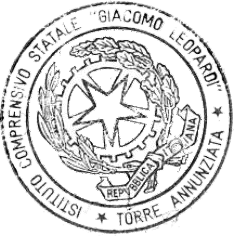  [documento informatico firmato digitalmente ai sensi del D.Lgs 82/2005 s.m.i. e norme collegate]